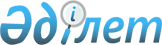 О районном бюджете на 2010-2012 годы
					
			Утративший силу
			
			
		
					Решение 18 сессии Абайского районного маслихата Карагандинской области от 21 декабря 2009 года N 18/215. Зарегистрировано Управлением юстиции Абайского района Карагандинской области 30 декабря 2009 года N 8-9-73. Прекращено действие в связи с истечением срока, на который решение было принято (письмо секретаря Абайского районного маслихата от 18 декабря 2015 года № 3-19-240)      Сноска. Прекращено действие в связи с истечением срока, на который решение было принято (письмо секретаря Абайского районного маслихата от 18.12.2015 № 3-19-240).

      В соответствии с Бюджетным кодексом Республики Казахстан от 4 декабря 2008 года, Законом Республики Казахстан от 23 января 2001 года "О местном государственном управлении и самоуправлении в Республике Казахстан", Абайский районный маслихат РЕШИЛ:



      1. Утвердить районный бюджет на 2010-2012 годы согласно приложениям 1, 2 и 3 соответственно, в том числе 2010 год в следующих объемах:

      1) доходы – 2444619 тысяч тенге, в том числе по:

      налоговым поступлениям – 595658 тысяч тенге;

      неналоговым поступлениям – 5659 тысяч тенге;

      поступлениям от продажи основного капитала – 4624 тысяч тенге;

      поступлениям трансфертов – 1713617 тысяч тенге;

      2) затраты – 2496674 тысяч тенге;

      3) чистое бюджетное кредитование – 12521 тысяч тенге:

      бюджетные кредиты – 12462 тысяч тенге;

      погашение бюджетных кредитов – 0 тысяч тенге;

      4) сальдо по операциям с финансовыми активами – 0 тысяч тенге:

      приобретение финансовых активов – 0 тысяч тенге;

      поступления от продажи финансовых активов государства – 0 тысяч тенге;

      5) дефицит (профицит) бюджета – минус 64576 тысяч тенге;

      6) финансирование дефицита (использование профицита) бюджета –  64576 тысяч тенге:

      поступление займов – 0 тысяч тенге;

      погашение займов – 0 тысяч тенге;

      используемые остатки бюджетных средств – 52055 тысяч тенге.

      Сноска. Пункт 1 с изменениями, внесенными решениями Абайского районного маслихата Карагандинской области от 18.02.2010 N 20/250 (вводится в действие с 01.01.2010); от 14.04.2010 N 22/270 (вводится в действие с 01.01.2010); от 03.08.2010 N 24/303 (вводится в действие с 01.01.2010); от 16.09.2010 N 26/317 (вводится в действие с 01.01.2010); от 28.10.2010 N 29/344 (вводится в действие с 01.01.2010); от 09.12.2010 N 30/351 (вводится в действие с 01.01.2010).



      2. Учесть, что в составе доходов районного бюджета на 2010 год предусмотрены целевые трансферты из вышестоящих бюджетов согласно приложению 4.



      3. Учесть, что на 2010 год нормативы распределения доходов в районный бюджет установлены в следующих размерах:

      1) по индивидуальному подоходному налогу – 50 %;

      2) по социальному налогу – 45 %.



      4. Учесть, что на 2010 год размер субвенции, составляет 1 465 420 тысяч тенге.



      5. Установить на 2010 год гражданским служащим здравоохранения, образования, культуры и спорта, работающим в аульной (сельской) местности, финансируемым из районного бюджета, повышенные на двадцать пять процентов должностные оклады и тарифные ставки по сравнению с окладами и ставками гражданских служащих, занимающихся этими видами деятельности в городских условиях.



      6. Учесть, что в составе расходов районного бюджета на 2010 год предусмотрены целевые текущие трансферты в сумме 19 276 тысяч тенге на реализацию Государственной программы развития образования в Республике Казахстан на 2005-2010 годы и региональной программы развития образования Карагандинской области на 2006-2010 годы.



      7. Учесть, что в составе расходов районного бюджета на 2010 год предусмотрены целевые трансферты на развитие в сумме 44000 тысяч тенге на строительство жилья государственного коммунального жилищного фонда в соответствии с Государственной программой жилищного строительства в Республике Казахстан на 2008-2010 годы.



      8. Учесть, что в составе расходов районного бюджета на 2010 год предусмотрены целевые трансферты на развитие в сумме 12 200 тысяч тенге на развитие и благоустройство инженерно-коммуникационной инфраструктуры в соответствии с Государственной программой жилищного строительства в Республике Казахстан на 2008-2010 годы.



      9. Учесть, что в составе расходов районного бюджета на 2010 год предусмотрены целевые трансферты на развитие в сумме 50 000 тысяч тенге на развитие системы водоснабжения, в соответствии с региональной программой "Питьевые воды на 2002-2010 годы".



      10. Утвердить резерв акимата Абайского района на 2010 год в сумме 12118 тысяч тенге.



      11. Утвердить перечень районных бюджетных программ, не подлежащих секвестру в процессе исполнения районного бюджета на 2010 год, согласно приложению 5.



      12. Утвердить в районном бюджете затраты по аппаратам акима города районного значения, поселка, аула (села), аульного (сельского) округов согласно приложению 6.



      13. Учесть, что в составе расходов районного бюджета на 2010 год предусмотрены за счет средств бюджета района средства на стратегию региональной занятости и переподготовки кадров согласно приложению 7.



      14. Настоящее решение вводится в действие с 1 января 2010 года.      Председатель сессии,

      секретарь Абайского

      районного маслихата                        Б. Цай      "СОГЛАСОВАНО"      Начальник налогового управления

      по Абайскому району                        Б. Ахметов      Начальник государственного

      учреждения "Отдел экономики и

      бюджетного планирования"                   Ж. Макенова      Начальник государственного

      учреждения "Отдел финансов

      Абайского района"                          С. Садык

Приложение 1

к решению 18 очередной сессии

Абайского районного маслихата

от 21 декабря 2009 года N 18/215 

Районный бюджет на 2010 год      Сноска. Приложение 1 в редакции решения Абайского районного маслихата Карагандинской области от 09.12.2010 N 30/351 (вводится в действие с 01.01.2010).

Приложение 2

к решению 18 очередной сессии

Абайского районного маслихата

от 21 декабря 2009 года N 18/215 

Районный бюджет на 2011 год      Сноска. Приложение 2 в редакции решения Абайского районного маслихата Карагандинской области от 18.02.2010 N 20/250 (вводится в действие с 01.01.2010).

Приложение 3

к решению 18 очередной сессии

Абайского районного маслихата

от 21 декабря 2009 года N 18/215 

Районный бюджет на 2012 год      Сноска. Приложение 3 в редакции решения Абайского районного маслихата Карагандинской области от 18.02.2010 N 20/250 (вводится в действие с 01.01.2010).

Приложение 4

к решению 18 очередной сессии

Абайского районного маслихата

от 21 декабря 2009 года N 18/215 

Целевые трансферты и бюджетные кредиты на 2010 год      Сноска. Приложение 4 в редакции решения Абайского районного маслихата Карагандинской области от 09.12.2010 N 30/351 (вводится в действие с 01.01.2010).

Приложение 5

к решению 18 очередной сессии

Абайского районного маслихата

от 21 декабря 2009 года N 18/215 

Перечень районных бюджетных программ, не подлежащих секвестру в процессе исполнения районного бюджета на 2010 год

Приложение 6

к решению 18 очередной сессии

Абайского районного маслихата

от 21 декабря 2009 года N 18/215 

Затраты по аппаратам акима города районного значения, поселка, аула (села), аульного (сельского) округа

2010 год      Сноска. Приложение 6 в редакции решения Абайского районного маслихата Карагандинской области от 09.12.2010 N 30/351 (вводится в действие с 01.01.2010).      продолжение таблицы      продолжение таблицы      продолжение таблицы

Приложение 7

к решению 18 очередной сессии

Абайского районного маслихата

от 21 декабря 2009 года N 18/215 

Средства на стратегию региональной занятости и переподготовки кадров за счет бюджета района      Сноска. Приложение 7 в редакции решения Абайского районного маслихата Карагандинской области от 03.08.2010 N 24/303 (вводится в действие с 01.01.2010).
					© 2012. РГП на ПХВ «Институт законодательства и правовой информации Республики Казахстан» Министерства юстиции Республики Казахстан
				КатегорияКатегорияКатегорияКатегорияСумма (тыс. тенге)КлассКлассКлассСумма (тыс. тенге)ПодклассПодклассСумма (тыс. тенге)НаименованиеСумма (тыс. тенге)12345I. Доходы24446191Налоговые поступления70021601Подоходный налог1325842Индивидуальный подоходный налог13258403Социальный налог1074871Социальный налог10748704Налоги на собственность4297341Налоги на имущество1932723Земельный налог1745024Налог на транспортные средства598605Единый земельный налог210005Внутренние налоги на товары, работы и услуги236712Акцизы19353Поступления за использование природных и других ресурсов121004Сборы за ведение предпринимательской и профессиональной деятельности93725Налог на игорный бизнес26408Обязательные платежи, взимаемые за совершение юридически значимых действий и (или) выдачу документов уполномоченными на то государственными органами или должностными лицами67401Государственная пошлина67402Неналоговые поступления856301Доходы от государственной собственности46405Доходы от аренды имущества, находящегося в государственной собственности464006Прочие неналоговые поступления39231Прочие неналоговые поступления39233Поступления от продажи основного капитала973501Продажа государственного имущества, закрепленного за государственными учреждениями2101Продажа государственного имущества, закрепленного за государственными учреждениями21003Продажа земли и нематериальных активов95251Продажа земли95254Поступления трансфертов172594702Трансферты из вышестоящих органов государственного управления17259472Трансферты из областного бюджета17259475Погашение бюджетных кредитов15801Погашение бюджетных кредитов1581Погашение бюджетных кредитов выданных из государственного бюджета158Функциональная группаФункциональная группаФункциональная группаФункциональная группаФункциональная группаСумма (тыс. тенге)Функциональная подгруппаФункциональная подгруппаФункциональная подгруппаФункциональная подгруппаСумма (тыс. тенге)Администратор бюджетных программАдминистратор бюджетных программАдминистратор бюджетных программСумма (тыс. тенге)ПрограммаПрограммаСумма (тыс. тенге)НаименованиеСумма (тыс. тенге)123456ІІ. Затраты249667401Государственные услуги общего характера2136131Представительные, исполнительные и другие органы, выполняющие общие функции государственного управления188357112Аппарат маслихата района (города областного значения)14071001Услуги по обеспечению деятельности маслихата района (города областного значения)13661004Материально-техническое оснащение государственных органов410122Аппарат акима района (города областного значения)41964001Услуги по обеспечению деятельности акима района (города областного значения)41541004Материально-техническое оснащение государственных органов423123Аппарат акима района в городе, города районного значения, поселка, аула (села), аульного (сельского) округа132322001Услуги по обеспечению деятельности акима района в городе, города районного значения, поселка, аула (села), аульного (сельского) округа1323222Финансовая деятельность13464452Отдел финансов района (города областного значения)13464001Услуги по реализации государственной политики в области исполнения и контроля за исполнением бюджета района и управления коммунальной собственностью района (города областного значения)9831003Проведение оценки имущества в целях налогообложения599011Учет, хранение, оценка и реализация имущества, поступившего в коммунальную собственность30345Планирование и статистическая деятельность11792453Отдел экономики и бюджетного планирования района (города областного значения)11792001Услуги по реализации государственной политики в области формирования и развития экономической политики, системы государственного планирования и управления района (города областного значения)1179202Оборона63231Военные нужды5407122Аппарат акима района (города областного значения)5407005Мероприятия в рамках исполнения всеобщей воинской обязанности54072Организация работы по чрезвычайным ситуациям916122Аппарат акима района (города областного значения)916006Предупреждение и ликвидация чрезвычайных ситуаций масштаба района (города областного значения)200007Мероприятия по профилактике и тушению степных пожаров районного (городского) масштаба, а также пожаров в населенных пунктах, в которых не созданы органы государственной противопожарной службы71603Общественный порядок, безопасность, правовая, судебная, уголовно-исполнительная деятельность86431Правоохранительная деятельность8643458Отдел жилищно-коммунального хозяйства, пассажирского транспорта и автомобильных дорог района (города областного значения)8643021Обеспечение безопасности дорожного движения в населенных пунктах864304Образование14695191Дошкольное воспитание и обучение149694471Отдел образования, физической культуры и спорта района (города областного значения)149694471003Обеспечение деятельности организаций дошкольного воспитания и обучения1496942Начальное, основное среднее и общее среднее образование1239452123Аппарат акима района в городе, города районного значения, поселка, аула (села), аульного (сельского) округа2075005Организация бесплатного подвоза учащихся до школы и обратно в аульной (сельской) местности2075471Отдел образования, физической культуры и спорта района (города областного значения)1237377004Общеобразовательное обучение1206020005Дополнительное образование для детей и юношества по спорту313579Прочие услуги в области образования80373471Отдел образования, физической культуры и спорта района (города областного значения)80373009Приобретение и доставка учебников, учебно-методических комплексов для государственных учреждений образования района (города областного значения)19445010Проведение школьных олимпиад, внешкольных мероприятий и конкурсов районного (городского) масштаба128016Капитальный, текущий ремонт объектов образования в рамках реализации стратегии региональной занятости и переподготовки кадров6080006Социальная помощь и социальное обеспечение1858102Социальная помощь162882451Отдел занятости и социальных программ района (города областного значения)162882002Программа занятости36837004Оказание социальной помощи на приобретение топлива специалистам здравоохранения, образования, социального обеспечения, культуры и спорта в сельской местности в соответствии с законодательством Республики Казахстан3490005Целевые текущие трансферты бюджетам районов (городов областного значения) на выплату государственной адресной социальной помощи8620006Жилищная помощь21000007Социальная помощь отдельным категориям нуждающихся граждан по решениям местных представительных органов15965010Материальное обеспечение детей-инвалидов, воспитывающихся и обучающихся на дому673014Оказание социальной помощи нуждающимся гражданам на дому25658016Целевые текущие трансферты бюджетам районов (городов областного значения) на выплату государственных пособий на детей до 18 лет8555017Обеспечение нуждающихся инвалидов обязательными гигиеническими средствами и предоставление услуг специалистами жестового языка, индивидуальными помощниками в соответствии с индивидуальной программой реабилитации инвалида29475019Целевые текущие трансферты бюджетам (городов областного значения) на обеспечение проезда участникам и инвалидам Великой Отечественной войны по странам Содружества Независимых государств, по территорий Республики Казахстан, а также оплаты им и сопровождающим их лицам расходов на питание, проживание, проезд для участия в праздничных мероприятиях в городах Москва, Астана к 65-летию Победы в Великой Отечественной войне300020Выплата единовременной материальной помощи участникам и инвалидам Великой Отечественной войны к 65-летию Победы в Великой Отечественной войне123099Прочие услуги в области социальной помощи и социального обеспечения22928451Отдел занятости и социальных программ района (города областного значения)22928001Услуги по реализации государственной политики на местном уровне в области обеспечения занятости социальных программ для населения20727011Оплата услуг по зачислению, выплате и доставке пособий и других социальных выплат951022Материально-техническое оснащение государственных органов125007Жилищно-коммунальное хозяйство2108621Жилищное хозяйство56623472Отдел строительства, архитектуры и градостроительства района (города областного значения)56623003Строительство и (или) приобретение жилья государственного коммунального жилищного фонда46423004Развитие, обустройство и (или) приобретение инженерно-коммуникационной инфраструктуры102002Коммунальное хозяйство129832123Аппарат акима района в городе, города районного значения, поселка, аула (села), аульного (сельского) округа4750014Организация водоснабжения населенных пунктов4750458Отдел жилищно-коммунального хозяйства, пассажирского транспорта и автомобильных дорог района (города областного значения)69207012Функционирование системы водоснабжения и водоотведения37639026Организация эксплуатации тепловых сетей, находящихся в коммунальной собственности районов (городов областного значения)14590030Ремонт инженерно-коммуникационной инфраструктуры и благоустройство населенных пунктов в рамках реализации cтратегии региональной занятости и переподготовки кадров16978472Отдел строительства, архитектуры и градостроительства района (города областного значения)55875006Развитие системы водоснабжения558753Благоустройство населенных пунктов24407123Аппарат акима района в городе, города районного значения, поселка, аула (села), аульного (сельского) округа24407008Освещение улиц населенных пунктов12510009Обеспечение санитарии населенных пунктов3970010Содержание мест захоронений и погребение безродных230011Благоустройство и озеленение населенных пунктов769708Культура, спорт, туризм и информационное пространство2177651Деятельность в области культуры99619455Отдел культуры и развития языков района (города областного значения)99619003Поддержка культурно-досуговой работы996192Спорт2674471Отдел образования, физической культуры и спорта района (города областного значения)2674014Проведение спортивных соревнований на районном (города областного значения) уровне811015Подготовка и участие членов сборных команд района (города областного значения) по различным видам спорта на областных спортивных соревнованиях18633Информационное пространство47608455Отдел культуры и развития языков района (города областного значения)42137006Функционирование районных (городских) библиотек40718007Развитие государственного языка и других языков народа Казахстана1419456Отдел внутренней политики района (города областного значения)5471002Услуги по проведению государственной информационной политики через газеты и журналы5326005Услуги по проведению государственной информационной политики через телерадиовещание1459Прочие услуги по организации культуры, спорта, туризма и информационного пространства67864455Отдел культуры и развития языков района (города областного значения)61439001Услуги по реализации государственной политики на местном уровне в области развития языков и культуры5704004Капитальный, текущий ремонт объектов культуры в рамках реализации стратегии региональной занятости и переподготовки кадров55735456Отдел внутренней политики района (города областного значения)6425001Услуги по реализации государственной политики на местном уровне в области информации, укрепления государственности и формирования социального оптимизма граждан5734003Реализация региональных программ в сфере молодежной политики479007Материально-техническое оснащение государственных органов21210Сельское, водное, лесное, рыбное хозяйство, особо охраняемые природные территории, охрана окружающей среды и животного мира, земельные отношения465721Сельское хозяйство14323453Отдел экономики и бюджетного планирования района (города областного значения)2162099Реализация мер социальной поддержки специалистов социальной сферы сельских населенных пунктов за счет целевого трансферта из республиканского бюджета2162474Отдел сельского хозяйства и ветеринарии района (города областного значения)12161001Услуги по реализации государственной политики на местном уровне в сфере сельского хозяйства и ветеринарии9425004Материально-техническое оснащение государственных органов2344007Организация отлова и уничтожения бродячих собак и кошек3926Земельные отношения12617463Отдел земельных отношений района (города областного значения)12617001Услуги по реализации государственной политики в области регулирования земельных отношений на территории района (города областного значения)5917005Создание информационных систем67009Прочие услуги в области сельского, водного, лесного, рыбного хозяйства, охраны окружающей среды и земельных отношений19632455Отдел культуры и развития языков района (города областного значения)10588008Финансирование социальных проектов в поселках, аулах (селах), аульных (сельских) округах в рамках реализации стратегии региональной занятости и переподготовки кадров10588474Отдел сельского хозяйства и ветеринарии района (города областного значения)9044013Проведение противоэпизоотических мероприятий904411Промышленность, архитектурная, градостроительная и строительная деятельность67392Архитектурная, градостроительная и строительная деятельность6739472Отдел строительства, архитектуры и градостроительства района (города областного значения)6739001Услуги по обеспечению деятельности отдела строительства, архитектуры и градостроительства673912Транспорт и коммуникации366841Автомобильный транспорт27011123Аппарат акима района в городе, города районного значения, поселка, аула (села), аульного (сельского) округа20700013Обеспечение функционирования автомобильных дорог в городах районного значения, поселках, аулах (селах), аульных (сельских) округах20700458Отдел жилищно-коммунального хозяйства, пассажирского транспорта и автомобильных дорог района (города областного значения)6311023Обеспечение функционирования автомобильных дорог63119Прочие услуги в сфере транспорта и коммуникаций9673123Аппарат акима района в городе, города районного значения, поселка, аула (села), аульного (сельского) округа9673020Ремонт и содержание автомобильных дорог населенных пунктов в рамках реализации стратегии региональной занятости и переподготовки кадров967313Прочие260773Поддержка предпринимательской деятельности и защита конкуренции6507469Отдел предпринимательства района (города областного значения)6507001Услуги по реализации государственной политики на местном уровне в области развития предпринимательства и промышленности65079Прочие19570452Отдел финансов района (города областного значения)895012Резерв местного исполнительного органа района (города областного значения)895458Отдел жилищно-коммунального хозяйства, пассажирского транспорта и автомобильных дорог района (города областного значения)10244001Услуги по реализации государственной политики на местном уровне в области жилищно-коммунального хозяйства, пассажирского транспорта и автомобильных дорог10244471Отдел образования, физической культуры и спорта района (города областного значения)8431001Услуги по обеспечению деятельности отдела образования, физической культуры и спорта843115Трансферты679091Трансферты67909452Отдел финансов района (города областного значения)67909151452006Возврат неиспользованных (недоиспользованных) целевых трансфертов648020Целевые текущие трансферты в вышестоящие бюджеты в связи с изменением фонда оплаты труда в бюджетной сфере6726116Погашение займов1581Погашение займов158452Отдел финансов района (города областного значения)158008Погашение долга местного исполнительного органа перед вышестоящим бюджетом158III. Чистое бюджетное кредитование12521Бюджетные кредиты1252110Сельское, водное, лесное, рыбное хозяйство, особо охраняемые природные территории, охрана окружающей среды и животного мира, земельные отношения125211Сельское хозяйство12521453Отдел экономики и бюджетного планирования района (города областного значения)12521006Бюджетные кредиты для реализации мер социальной поддержки специалистов социальной сферы сельских населенных пунктов12521Функциональная группаФункциональная группаФункциональная группаФункциональная группаФункциональная группаСумма (тыс. тенге)Функциональная подгруппаФункциональная подгруппаФункциональная подгруппаФункциональная подгруппаСумма (тыс. тенге)Администратор бюджетных программАдминистратор бюджетных программАдминистратор бюджетных программСумма (тыс. тенге)ПрограммаПрограммаСумма (тыс. тенге)НаименованиеСумма (тыс. тенге)123456IV. Сальдо по операциям с финансовыми активами0Приобретение финансовых активовПоступления от продажи финансовых активов013Прочие09Прочие0451Отдел финансов района (города областного значения)0014Формирование или увеличение уставного капитала юридических лицФункциональная группаФункциональная группаФункциональная группаФункциональная группаФункциональная группаСумма (тыс. тенге)Функциональная подгруппаФункциональная подгруппаФункциональная подгруппаФункциональная подгруппаСумма (тыс. тенге)Администратор бюджетных программАдминистратор бюджетных программАдминистратор бюджетных программСумма (тыс. тенге)ПрограммаПрограммаСумма (тыс. тенге)НаименованиеСумма (тыс. тенге)123456V. Дефицит (профицит) бюджета-64576VI. Финансирование дефицита (использование профицита)64576Поступление займов12521Погашение займовДвижение остатков бюджетных средств52055КатегорияКатегорияКатегорияКатегорияСумма (тыс. тенге)КлассКлассКлассСумма (тыс. тенге)ПодклассПодклассСумма (тыс. тенге)НаименованиеСумма (тыс. тенге)12345I. Доходы22390861Налоговые поступления80781601Подоходный налог1657312Индивидуальный подоходный налог16573103Социальный налог2735641Социальный налог27356404Налоги на собственность3383291Налоги на имущество1127373Земельный налог1777104Налог на транспортные средства457825Единый земельный налог210005Внутренние налоги на товары, работы и услуги237152Акцизы21043Поступления за использование природных и других ресурсов119004Сборы за ведение предпринимательской и профессиональной деятельности95555Налог на игорный бизнес15608Обязательные платежи, взимаемые за совершение юридически значимых действий и (или) выдачу документов уполномоченными на то государственными органами или должностными лицами64771Государственная пошлина64772Неналоговые поступления623501Доходы от государственной собственности55305Доходы от аренды имущества, находящегося в государственной собственности553002Поступления от реализации товаров (работ, услуг) государственными учреждениями, финансируемыми из государственного бюджета981Поступления от реализации товаров (работ, услуг) государственными учреждениями, финансируемыми из государственного бюджета9806Прочие неналоговые поступления6071Прочие неналоговые поступления6073Поступления от продажи основного капитала501701Продажа государственного имущества, закрепленного за государственными учреждениями3261Продажа государственного имущества, закрепленного за государственными учреждениями32603Продажа земли и нематериальных активов46911Продажа земли46162Продажа нематериальных активов754Поступления трансфертов142001802Трансферты из вышестоящих органов14200182Трансферты из областного бюджета1420018Функциональная группаФункциональная группаФункциональная группаФункциональная группаФункциональная группаСумма (тыс. тенге)Функциональная подгруппаФункциональная подгруппаФункциональная подгруппаФункциональная подгруппаСумма (тыс. тенге)Администратор бюджетных программАдминистратор бюджетных программАдминистратор бюджетных программСумма (тыс. тенге)ПрограммаПрограммаСумма (тыс. тенге)НаименованиеСумма (тыс. тенге)123456ІІ. Затраты223908601Государственные услуги общего характера2218601Представительные, исполнительные и другие органы, выполняющие общие функции государственного управления194887112Аппарат маслихата района (города областного значения)15687001Услуги по обеспечению деятельности маслихата района (города областного значения)15687122Аппарат акима района (города областного значения)48151001Услуги по обеспечению деятельности акима района (города областного значения)48151123Аппарат акима района в городе, города районного значения, поселка, аула (села), аульного (сельского) округа131049001Услуги по обеспечению деятельности акима района в городе, города районного значения, поселка, аула (села), аульного (сельского) округа1310492Финансовая деятельность13418452Отдел финансов района (города областного значения)13418001Услуги по реализации государственной политики в области исполнения и контроля за исполнением бюджета района и управления коммунальной собственностью района (города областного значения)10858003Проведение оценки имущества в целях налогообложения722011Учет, хранение, оценка и реализация имущества, поступившего в коммунальную собственность18385Планирование и статистическая деятельность13555453Отдел экономики и бюджетного планирования района (города областного значения)13555001Услуги по реализации государственной политики в области формирования и развития экономической политики, системы государственного планирования и управления района (города областного значения)1355502Оборона57851Военные нужды4785122Аппарат акима района (города областного значения)4785005Мероприятия в рамках исполнения всеобщей воинской обязанности47852Организация работы по чрезвычайным ситуациям1000122Аппарат акима района (города областного значения)100002006Предупреждение и ликвидация чрезвычайных ситуаций масштаба района (города областного значения)500007Мероприятия по профилактике и тушению степных пожаров районного (городского) масштаба, а также пожаров в населенных пунктах, в которых не созданы органы государственной противопожарной службы50003Общественный порядок, безопасность, правовая, судебная, уголовно-исполнительная деятельность6701Правоохранительная деятельность670458Отдел жилищно-коммунального хозяйства, пассажирского транспорта и автомобильных дорог района (города областного значения)670021Обеспечение безопасности дорожного движения в населенных пунктах67004Образование15971201Дошкольное воспитание и обучение175189471Отдел образования, физической культуры и спорта района (города областного значения)175189003Обеспечение деятельности организаций дошкольного воспитания и обучения1751892Начальное, основное среднее и общее среднее образование1405882123Аппарат акима района в городе, города районного значения, поселка, аула (села), аульного (сельского) округа1807005Организация бесплатного подвоза учащихся до школы и обратно в аульной (сельской) местности1807471Отдел образования, физической культуры и спорта района (города областного значения)1404075004Общеобразовательное обучение1366870005Дополнительное образование для детей и юношества по спорту372059Прочие услуги в области образования16049471Отдел образования, физической культуры и спорта района (города областного значения)16049009Приобретение и доставка учебников, учебно-методических комплексов для государственных учреждений образования района (города областного значения)15912010Проведение школьных олимпиад, внешкольных мероприятий и конкурсов районного (городского) масштаба13706Социальная помощь и социальное обеспечение1515342Социальная помощь127794451Отдел занятости и социальных программ района (города областного значения)126223002Программа занятости21534004Оказание социальной помощи на приобретение топлива специалистам здравоохранения, образования, социального обеспечения, культуры и спорта в сельской местности в соответствии с законодательством Республики Казахстан2315005Государственная адресная социальная помощь9989006Жилищная помощь11000007Социальная помощь отдельным категориям нуждающихся граждан по решениям местных представительных органов14000010Материальное обеспечение детей-инвалидов, воспитывающихся и обучающихся на дому904014Оказание социальной помощи нуждающимся гражданам на дому29695016Государственные пособия на детей до 18 лет6910017Обеспечение нуждающихся инвалидов обязательными гигиеническими средствами и предоставление услуг специалистами жестового языка, индивидуальными помощниками в соответствии с индивидуальной программой реабилитации инвалида29876471Отдел образования, физической культуры и спорта района (города областного значения)1571012Социальная поддержка обучающихся и воспитанников организаций образования очной формы обучения в виде льготного проезда на общественном транспорте (кроме такси) по решению местных представительных органов15719Прочие услуги в области социальной помощи и социального обеспечения23740069451Отдел занятости и социальных программ района (города областного значения)23740001Услуги по реализации государственной политики на местном уровне в области обеспечения занятости социальных программ для населения23040011Оплата услуг по зачислению, выплате и доставке пособий и других социальных выплат70007Жилищно-коммунальное хозяйство252053Благоустройство населенных пунктов25205123Аппарат акима района в городе, города районного значения, поселка, аула (села), аульного (сельского) округа25205008Освещение улиц населенных пунктов12355009Обеспечение санитарии населенных пунктов9000010Содержание мест захоронений и погребение безродных600011Благоустройство и озеленение населенных пунктов325008Культура, спорт, туризм и информационное пространство1566931Деятельность в области культуры91109455Отдел культуры и развития языков района (города областного значения)91109003Поддержка культурно-досуговой работы911092Спорт3117471Отдел образования, физической культуры и спорта района (города областного значения)3117014Проведение спортивных соревнований на районном (города областного значения) уровне1124015Подготовка и участие членов сборных команд района (города областного значения) по различным видам спорта на областных спортивных соревнованиях19933Информационное пространство49382455Отдел культуры и развития языков района (города областного значения)42643006Функционирование районных (городских) библиотек41125007Развитие государственного языка и других языков народа Казахстана1518456Отдел внутренней политики района (города областного значения)6739002Услуги по проведению государственной информационной политики через газеты и журналы67399Прочие услуги по организации культуры, спорта, туризма и информационного пространства13085455Отдел культуры и развития языков района (города областного значения)7132001Услуги по реализации государственной политики на местном уровне в области развития языков и культуры7132456Отдел внутренней политики района (города областного значения)5953001Услуги по реализации государственной политики на местном уровне в области информации, укрепления государственности и формирования социального оптимизма граждан5418003Реализация региональных программ в сфере молодежной политики53510Сельское, водное, лесное, рыбное хозяйство, особо охраняемые природные территории, охрана окружающей среды и животного мира, земельные отношения149101Сельское хозяйство8305462Отдел сельского хозяйства района (города областного значения)0001Услуги по реализации государственной политики на местном уровне в сфере сельского хозяйства0474Отдел сельского хозяйства и ветеринарии района (города областного значения)8305001Услуги по реализации государственной политики на местном уровне в сфере сельского хозяйства и ветеринарии83056Земельные отношения66056463Отдел земельных отношений района (города областного значения)6605001Услуги по реализации государственной политики в области регулирования земельных отношений на территории района (города областного значения)660511Промышленность, архитектурная, градостроительная и строительная деятельность71102Архитектурная, градостроительная и строительная деятельность7110472Отдел строительства, архитектуры и градостроительства района (города областного значения)7110001Услуги по обеспечению деятельности отдела строительства, архитектуры и градостроительства711012Транспорт и коммуникации98231Автомобильный транспорт9823123Аппарат акима района в городе, города районного значения, поселка, аула (села), аульного (сельского) округа9823013Обеспечение функционирования автомобильных дорог в городах районного значения, поселках, аулах (селах), аульных (сельских) округах982313Прочие483763Поддержка предпринимательской деятельности и защита конкуренции7268469Отдел предпринимательства района (города областного значения)7268001Услуги по реализации государственной политики на местном уровне в области развития предпринимательства и промышленности72689Прочие41108452Отдел финансов района (города областного значения)16381012Резерв местного исполнительного органа района (города областного значения)16381458Отдел жилищно-коммунального хозяйства, пассажирского транспорта и автомобильных дорог района (города областного значения)11538001Услуги по реализации государственной политики на местном уровне в области жилищно-коммунального хозяйства, пассажирского транспорта и автомобильных дорог11538471Отдел образования, физической культуры и спорта района (города областного значения)13189001Услуги по обеспечению деятельности отдела образования, физической культуры и спорта13189Функциональная группаФункциональная группаФункциональная группаФункциональная группаФункциональная группаСумма (тыс. тенге)Функциональная подгруппаФункциональная подгруппаФункциональная подгруппаФункциональная подгруппаСумма (тыс. тенге)Администратор бюджетных программАдминистратор бюджетных программАдминистратор бюджетных программСумма (тыс. тенге)ПрограммаПрограммаСумма (тыс. тенге)НаименованиеСумма (тыс. тенге)123456IV. Сальдо по операциям с финансовыми активами0Приобретение финансовых активовПоступления от продажи финансовых активов013Прочие009Прочие0451Отдел финансов района (города областного значения)0014Формирование или увеличение уставного капитала юридических лицФункциональная группаФункциональная группаФункциональная группаФункциональная группаФункциональная группаСумма (тыс. тенге)Функциональная подгруппаФункциональная подгруппаФункциональная подгруппаФункциональная подгруппаСумма (тыс. тенге)Администратор бюджетных программАдминистратор бюджетных программАдминистратор бюджетных программСумма (тыс. тенге)ПрограммаПрограммаСумма (тыс. тенге)НаименованиеСумма (тыс. тенге)123456V. Дефицит (профицит) бюджета0VI. Финансирование дефицита (использование профицита)0Поступление займовПогашение займовДвижение остатков бюджетных средствКатегорияКатегорияКатегорияКатегорияСумма (тыс. тенге)КлассКлассКлассСумма (тыс. тенге)ПодклассПодклассСумма (тыс. тенге)НаименованиеСумма (тыс. тенге)12345I. Доходы24734191Налоговые поступления85583101Подоходный налог1829072Индивидуальный подоходный налог18290703Социальный налог2992821Социальный налог29928204Налоги на собственность3419861Налоги на имущество1127323Земельный налог1777104Налог на транспортные средства494445Единый земельный налог210005Внутренние налоги на товары, работы и услуги246602Акцизы22723Поступления за использование природных и других ресурсов119004Сборы за ведение предпринимательской и профессиональной деятельности103195Налог на игорный бизнес16908Обязательные платежи, взимаемые за совершение юридически значимых действий и (или) выдачу документов уполномоченными на то государственными органами или должностными лицами69961Государственная пошлина69962Неналоговые поступления666001Доходы от государственной собственности59005Доходы от аренды имущества, находящегося в государственной собственности590002Поступления от реализации товаров (работ, услуг) государственными учреждениями, финансируемыми из государственного бюджета1051Поступления от реализации товаров (работ, услуг) государственными учреждениями, финансируемыми из государственного бюджета10506Прочие неналоговые поступления6551Прочие неналоговые поступления6553Поступления от продажи основного капитала541301Продажа государственного имущества, закрепленного за государственными учреждениями3521Продажа государственного имущества, закрепленного за государственными учреждениями35203Продажа земли и нематериальных активов50611Продажа земли49852Продажа нематериальных активов764Поступления трансфертов160551502Трансферты из вышестоящих органов государственного управления16055152Трансферты из областного бюджета1605515Функциональная группаФункциональная группаФункциональная группаФункциональная группаФункциональная группаСумма (тыс. тенге)Функциональная подгруппаФункциональная подгруппаФункциональная подгруппаФункциональная подгруппаСумма (тыс. тенге)Администратор бюджетных программАдминистратор бюджетных программАдминистратор бюджетных программСумма (тыс. тенге)ПрограммаПрограммаСумма (тыс. тенге)НаименованиеСумма (тыс. тенге)123456ІІ. Затраты247341901Государственные услуги общего характера2450091Представительные, исполнительные и другие органы, выполняющие общие функции государственного управления215782112Аппарат маслихата района (города областного значения)17300001Услуги по обеспечению деятельности маслихата района (города областного значения)17300122Аппарат акима района (города областного значения)54010001Услуги по обеспечению деятельности акима района (города областного значения)54010123Аппарат акима района в городе, города районного значения, поселка, аула (села), аульного (сельского) округа144472001Услуги по обеспечению деятельности акима района в городе, города районного значения, поселка, аула (села), аульного (сельского) округа1444722Финансовая деятельность15309452Отдел финансов района (города областного значения)15309001Услуги по реализации государственной политики в области исполнения и контроля за исполнением бюджета района и управления коммунальной собственностью района (города областного значения)12749003Проведение оценки имущества в целях налогообложения722011Учет, хранение, оценка и реализация имущества, поступившего в коммунальную собственность18385Планирование и статистическая деятельность13918453Отдел экономики и бюджетного планирования района (города областного значения)13918001Услуги по реализации государственной политики в области формирования и развития экономической политики, системы государственного планирования и управления района (города областного значения)1391802Оборона61201Военные нужды5120122Аппарат акима района (города областного значения)5120005Мероприятия в рамках исполнения всеобщей воинской обязанности51202Организация работы по чрезвычайным ситуациям1000122Аппарат акима района (города областного значения)1000006Предупреждение и ликвидация чрезвычайных ситуаций масштаба района (города областного значения)500007Мероприятия по профилактике и тушению степных пожаров районного (городского) масштаба, а также пожаров в населенных пунктах, в которых не созданы органы государственной противопожарной службы50003Общественный порядок, безопасность, правовая, судебная, уголовно-исполнительная деятельность6711Правоохранительная деятельность671458Отдел жилищно-коммунального хозяйства, пассажирского транспорта и автомобильных дорог района (города областного значения)671021Обеспечение безопасности дорожного движения в населенных пунктах67104Образование17672641Дошкольное воспитание и обучение196093471Отдел образования, физической культуры и спорта района (города областного значения)196093003Обеспечение деятельности организаций дошкольного воспитания и обучения1960932Начальное, основное среднее и общее среднее образование1555122123Аппарат акима района в городе, города районного значения, поселка, аула (села), аульного (сельского) округа1933005Организация бесплатного подвоза учащихся до школы и обратно в аульной (сельской) местности1933471Отдел образования, физической культуры и спорта района (города областного значения)1553189004Общеобразовательное обучение1511253005Дополнительное образование для детей и юношества по спорту419369Прочие услуги в области образования16049471Отдел образования, физической культуры и спорта района (города областного значения)16049009Приобретение и доставка учебников, учебно-методических комплексов для государственных учреждений образования района (города областного значения)15912010Проведение школьных олимпиад, внешкольных мероприятий и конкурсов районного (городского) масштаба13706Социальная помощь и социальное обеспечение1611232Социальная помощь134824451Отдел занятости и социальных программ района (города областного значения)133143002Программа занятости22877004Оказание социальной помощи на приобретение топлива специалистам здравоохранения, образования, социального обеспечения, культуры и спорта в сельской местности в соответствии с законодательством Республики Казахстан2315005Государственная адресная социальная помощь9989006Жилищная помощь11000007Социальная помощь отдельным категориям нуждающихся граждан по решениям местных представительных органов14000010Материальное обеспечение детей-инвалидов, воспитывающихся и обучающихся на дому904014Оказание социальной помощи нуждающимся гражданам на дому33181016Государственные пособия на детей до 18 лет6910017Обеспечение нуждающихся инвалидов обязательными гигиеническими средствами и предоставление услуг специалистами жестового языка, индивидуальными помощниками в соответствии с индивидуальной программой реабилитации инвалида31967471Отдел образования, физической культуры и спорта района (города областного значения)1681012Социальная поддержка обучающихся и воспитанников организаций образования очной формы обучения в виде льготного проезда на общественном транспорте (кроме такси) по решению местных представительных органов16819Прочие услуги в области социальной помощи и социального обеспечения26299451Отдел занятости и социальных программ района (города областного значения)26299001Услуги по реализации государственной политики на местном уровне в области обеспечения занятости социальных программ для населения25599011Оплата услуг по зачислению, выплате и доставке пособий и других социальных выплат70007Жилищно-коммунальное хозяйство265303Благоустройство населенных пунктов26530123Аппарат акима района в городе, города районного значения, поселка, аула (села), аульного (сельского) округа26530008Освещение улиц населенных пунктов13161009Обеспечение санитарии населенных пунктов9419010Содержание мест захоронений и погребение безродных700011Благоустройство и озеленение населенных пунктов325008Культура, спорт, туризм и информационное пространство1791631Деятельность в области культуры101643455Отдел культуры и развития языков района (города областного значения)101643003Поддержка культурно-досуговой работы1016432Спорт3335471Отдел образования, физической культуры и спорта района (города областного значения)3335014Проведение спортивных соревнований на районном (города областного значения) уровне1202015Подготовка и участие членов сборных команд района (города областного значения) по различным видам спорта на областных спортивных соревнованиях21333Информационное пространство59724455Отдел культуры и развития языков района (города областного значения)52220006Функционирование районных (городских) библиотек50596007Развитие государственного языка и других языков народа Казахстана1624456Отдел внутренней политики района (города областного значения)7504002Услуги по проведению государственной информационной политики через газеты и журналы75049Прочие услуги по организации культуры, спорта, туризма и информационного пространства14461455Отдел культуры и развития языков района (города областного значения)7887001Услуги по реализации государственной политики на местном уровне в области развития языков и культуры7887456Отдел внутренней политики района (города областного значения)6574001Услуги по реализации государственной политики на местном уровне в области информации, укрепления государственности и формирования социального оптимизма граждан6002003Реализация региональных программ в сфере молодежной политики57210Сельское, водное, лесное, рыбное хозяйство, особо охраняемые природные территории, охрана окружающей среды и животного мира, земельные отношения164731Сельское хозяйство9179462Отдел сельского хозяйства района (города областного значения)0001Услуги по реализации государственной политики на местном уровне в сфере сельского хозяйства0474Отдел сельского хозяйства и ветеринарии района (города областного значения)9179001Услуги по реализации государственной политики на местном уровне в сфере сельского хозяйства и ветеринарии91796Земельные отношения7294463Отдел земельных отношений района (города областного значения)7294001Услуги по реализации государственной политики в области регулирования земельных отношений на территории района (города областного значения)729411Промышленность, архитектурная, градостроительная и строительная деятельность78402Архитектурная, градостроительная и строительная деятельность7840472Отдел строительства, архитектуры и градостроительства района (города областного значения)7840001Услуги по обеспечению деятельности отдела строительства, архитектуры и градостроительства784012Транспорт и коммуникации105101Автомобильный транспорт10510123Аппарат акима района в городе, города районного значения, поселка, аула (села), аульного (сельского) округа10510013Обеспечение функционирования автомобильных дорог в городах районного значения, поселках, аулах (селах), аульных (сельских) округах1051013Прочие527163Поддержка предпринимательской деятельности и защита конкуренции7945469Отдел предпринимательства района (города областного значения)7945001Услуги по реализации государственной политики на местном уровне в области развития предпринимательства и промышленности79459Прочие44771452Отдел финансов района (города областного значения)17358012Резерв местного исполнительного органа района (города областного значения)17358458Отдел жилищно-коммунального хозяйства, пассажирского транспорта и автомобильных дорог района (города областного значения)12823001Услуги по реализации государственной политики на местном уровне в области жилищно-коммунального хозяйства, пассажирского транспорта и автомобильных дорог12823471Отдел образования, физической культуры и спорта района (города областного значения)14590001Услуги по обеспечению деятельности отдела образования, физической культуры и спорта14590Функциональная группаФункциональная группаФункциональная группаФункциональная группаФункциональная группаСумма (тыс. тенге)Функциональная подгруппаФункциональная подгруппаФункциональная подгруппаФункциональная подгруппаСумма (тыс. тенге)Администратор бюджетных программАдминистратор бюджетных программАдминистратор бюджетных программСумма (тыс. тенге)ПрограммаПрограммаСумма (тыс. тенге)НаименованиеСумма (тыс. тенге)123456V. Дефицит (профицит) бюджета0VI. Финансирование дефицита (использование профицита)0Поступление займовПогашение займовДвижение остатков бюджетных средствФункциональная группаФункциональная группаФункциональная группаФункциональная группаФункциональная группаСумма (тыс. тенге)Функциональная подгруппаФункциональная подгруппаФункциональная подгруппаФункциональная подгруппаСумма (тыс. тенге)Администратор бюджетных программАдминистратор бюджетных программАдминистратор бюджетных программСумма (тыс. тенге)ПрограммаПрограммаСумма (тыс. тенге)НаименованиеСумма (тыс. тенге)123456IV. Сальдо по операциям с финансовыми активами0Приобретение финансовых активовПоступления от продажи финансовых активов013Прочие009Прочие0451Отдел финансов района (города областного значения)0014Формирование или увеличение уставного капитала юридических лицНаименованиеСумма (тыс. тенге)12Всего273048в том числе:Целевые текущие трансферты153508Целевые трансферты на развитие107019Бюджетные кредиты12521Целевые текущие трансферты:153508в том числе:Отдел образования, физической культуры и спорта89378На создание лингафонных и мультимедийных кабинетов11074На оснащение учебными кабинетами8190На содержание вновь вводимых объектов образования59131Реализация государственного образовательного заказа в дошкольных организациях образования6468На обеспечение учебными материалами дошкольных организаций образования, организаций среднего, технического и профессионального, послесреднего образования, институтов повышения квалификации по предмету "Самопознание"4515Отдел занятости и социальных программ32045Расширение программы социальных рабочих мест и молодежной практики за счет целевых текущих трансфертов из республиканского бюджета9360в том числе:социальные рабочие места7920молодежная практика1440На выплату государственной адресной социальной помощи и на выплату государственного пособия на детей до 18-ти лет10076Обеспечение проезда участникам и инвалидам Великой Отечественной войны к 65-летию Победы в Великой Отечественной войне300Выплата единовременной материальной помощи участникам и инвалидам Великой Отечественной войны к 65-летию Победы в Великой Отечественной войне12309Отдел экономики и бюджетного планирования2162Реализация мер социальной поддержки специалистов социальной сферы сельских населенных пунктов за счет целевого трансферта из республиканского бюджета2162Отдел сельского хозяйства23612Проведение противоэпизоотических мероприятий9044Содержание подразделений местных исполнительных органов в области ветеринарии14568Отдел жилищно-коммунального хозяйства, пассажирского транспорта и автомобильных дорог6311Обеспечение функционирования автомобильных дорог6311Целевые трансферты на развитие107019в том числе:Отдел строительства107019На развитие систем водоснабжения54605На развитие и обустройство инженерно-коммуникационной инфраструктуры10200На строительство жилья42214Бюджетные кредиты12521в том числе:Бюджетные кредиты для реализации мер социальной поддержки специалистов социальной сферы сельских населенных пунктов12521Функциональная группаФункциональная группаФункциональная группаФункциональная группаАдминистратор программАдминистратор программАдминистратор программПрограммаПрограммаНаименование123404Образование471Отдел образования, физической культуры и спорта района004Общеобразовательное обучениеФункциональная группаФункциональная группаФункциональная группаФункциональная группаФункциональная группаВсегоВ том числе по акиматамВ том числе по акиматамВ том числе по акиматамФункциональная подгруппаФункциональная подгруппаФункциональная подгруппаФункциональная подгруппаВсегоАбайТопарКарабасАдминистратор бюджетных программАдминистратор бюджетных программАдминистратор бюджетных программВсегоАбайТопарКарабасПрограммаПрограммаВсегоАбайТопарКарабас123456789101123Аппарат акима города районного значения, поселка, аула (села), аульного (сельского) округа13232219342217457715001Услуги по обеспечению деятельности акима района в городе, города районного значения, поселка, аула (села), аульного (сельского) округа13232219342217457715402123005Организация бесплатного подвоза учащихся до школы и обратно в аульной (сельской) местности2075907702123014Организация водоснабжения населенных пунктов4750703123008Освещение улиц населенных пунктов12510109819303123009Обеспечение санитарии населенных пунктов3970190050030003123010Содержание мест захоронений и погребение безродных23023003123011Благоустройство и озеленение населенных пунктов769769472502001201123013Обеспечение функционирования автомобильных дорог в городах районного значения, поселках, аулах (селах), аульных (сельских) округах207001220085000Итого18425451600309959215Функциональная группаФункциональная группаФункциональная группаФункциональная группаФункциональная группаФункциональная подгруппаФункциональная подгруппаФункциональная подгруппаФункциональная подгруппаЮжныйАкбастауСарептаЖартасАдминистратор бюджетных программАдминистратор бюджетных программАдминистратор бюджетных программЮжныйАкбастауСарептаЖартасПрограммаПрограммаЮжныйАкбастауСарептаЖартас1234510111213101123Аппарат акима города районного значения, поселка, аула (села), аульного (сельского) округа6674708689617807001Услуги по обеспечению деятельности акима района в городе, города районного значения, поселка, аула (села), аульного (сельского) округа6674708689617807402123005Организация бесплатного подвоза учащихся до школы и обратно в аульной (сельской) местности260702123014Организация водоснабжения населенных пунктов703123008Освещение улиц населенных пунктов50015003123009Обеспечение санитарии населенных пунктов30015025015003123010Содержание мест захоронений и погребение безродных03123011Благоустройство и озеленение населенных пунктов3001201123013Обеспечение функционирования автомобильных дорог в городах районного значения, поселках, аулах (селах), аульных (сельских) округах0000Итого7774738692118217Функциональная группаФункциональная группаФункциональная группаФункциональная группаФункциональная группаФункциональная подгруппаФункциональная подгруппаФункциональная подгруппаФункциональная подгруппаКурминкаКулаайгырЕсенгельдыЮбилейноеАдминистратор бюджетных программАдминистратор бюджетных программАдминистратор бюджетных программКурминкаКулаайгырЕсенгельдыЮбилейноеПрограммаПрограммаКурминкаКулаайгырЕсенгельдыЮбилейное1234514151617101123Аппарат акима города районного значения, поселка, аула (села), аульного (сельского) округа7240705971207956001Услуги по обеспечению деятельности акима района в городе, города районного значения, поселка, аула (села), аульного (сельского) округа7240705971207956402123005Организация бесплатного подвоза учащихся до школы и обратно в аульной (сельской) местности153702123014Организация водоснабжения населенных пунктов15503200703123008Освещение улиц населенных пунктов32416203123009Обеспечение санитарии населенных пунктов15012003123010Содержание мест захоронений и погребение безродных03123011Благоустройство и озеленение населенных пунктов1201123013Обеспечение функционирования автомобильных дорог в городах районного значения, поселках, аулах (селах), аульных (сельских) округах0000Итого92641054171208109Функциональная группаФункциональная группаФункциональная группаФункциональная группаФункциональная группаФункциональная подгруппаФункциональная подгруппаФункциональная подгруппаФункциональная подгруппаКоксуАгрогородокСамаркаАдминистратор бюджетных программАдминистратор бюджетных программАдминистратор бюджетных программКоксуАгрогородокСамаркаПрограммаПрограммаКоксуАгрогородокСамарка12345181920101123Аппарат акима города районного значения, поселка, аула (села), аульного (сельского) округа757386787366001Услуги по обеспечению деятельности акима района в городе, города районного значения, поселка, аула (села), аульного (сельского) округа757386787366402123005Организация бесплатного подвоза учащихся до школы и обратно в аульной (сельской) местности519236702123014Организация водоснабжения населенных пунктов703123008Освещение улиц населенных пунктов30003123009Обеспечение санитарии населенных пунктов15003123010Содержание мест захоронений и погребение безродных03123011Благоустройство и озеленение населенных пунктов1201123013Обеспечение функционирования автомобильных дорог в городах районного значения, поселках, аулах (селах), аульных (сельских) округах000Итого809289147816NНаименованиеСумма123Всего по району:153774из них:Социальная сфера - всего127123в том числе:- ОБРАЗОВАНИЕ608001Текущий ремонт средней школы N 1 города Абай99702Текущий ремонт Караганской средней школы поселка Караган18003Текущий ремонт школы - сад N 9 поселка Южный200004Текущий ремонт школа-детский сад "Куаныш" поселка Карабас20005Текущий ремонт средней школы села Есенгельды60006Текущий ремонт средней школы села Коксу100007Текущий ремонт Жаманжолской обще-образовательной школы70008Текущий ремонт детского сада "Балдаурен" села Агрогородок32789Текущий ремонт детского сада "Акку" города Абай752- КУЛЬТУРА663231Текущий ремонт районного Дома культуры города Абай253442Текущий ремонт парка культуры и отдыха города Абай303913Текущий ремонт библиотеки с. Агрогородок10588Жилищно-коммунальная сфера - всего266511Текущий ремонт тепловых сетей города Абай169782Средний ремонт дороги улицы Гете города Абай9673